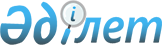 Изменения и дополнения к Инструкции N 40 "О порядке исчисления и уплаты подоходного налога с физических лиц" ~V950073
					
			Утративший силу
			
			
		
					Утверждено Приказом Председателя Налогового комитета Министерства финансов Республики Казахстан от 29 декабря 1997 г. N 1. Зарегистрирован Министерством юстиции Республики Казахстан 13.01.1998 г. N 61. Утратил силу - приказом Министра государственных доходов РК от 9.04.2002 № 416 (извлечение из приказа см. ниже).

              Извлечение из приказа Министра государственных доходов                 Республики Казахстан от 9 апреля 2002 года № 416     В соответствии с Законом Республики Казахстан от 12 июня 2001 года Z010210_

   "О введении в действие Кодекса Республики Казахстан "О налогах и других обязательных платежах в бюджет" (Налоговый кодекс)" приказываю:     1. Признать утратившими силу некоторые приказы согласно приложению:     ...Приказ Налогового комитета Министерства финансов Республики Казахстан от 29 декабря 1997 года N 1 "Об утверждении изменений и дополнений в Инструкции N 40 "О порядке исчисления и уплаты подоходного налога с физических лиц"...     Министр---------------------------------------------------------------------------     1. В главе III     В подпункте "и" п.15 слово "долгов" заменить словом"требований".     Подпункт "г" п.17 изложить в следующей редакции: 

       "г) доход от прироста стоимости при реализации ценных бумаг открытых акционерных обществ с учетом корректировки на инфляцию;" 

      Пункт 17 дополнить подпунктами "д" и "е" следующего содержания: 

      "д) доход от реализации доли участия в юридическом лице-резиденте, полученный физическими лицами, облагаемый по окончательной ставке 15 процентов; 

      е) прямые и косвенные доходы работников хозяйствующих субъектов, не связанные с предпринимательской деятельностью, полученные за счет чистого дохода хозяйствующего субъекта, облагаемые по ставке 15 процентов." 

      2. В главе IV      В пункте 20 слова "50 процентов по кредитам" заменить словами"100 процентов по кредитам".     В тексте пункта 21 слова "долгам", "сомнительный долг" заменитьсоответственно словами "требованиям", "сомнительное требование".     Пункт 23 изложить в следующей редакции:     "23. Подлежащие амортизации основные средства распределяются погруппам со следующими предельными нормами амортизации:--------------------------------------------------------------------но- !         Наименование имущества            ! Предельная нормамер !                                           ! амортизации вгруп!                                           ! процентахпы  !                                           !--------------------------------------------------------------------  1 !                     2                     !         3--------------------------------------------------------------------1.   Компьютеры, периферийные устройства     и оборудование по обработке данных                   302.   Трубопроводы; нефтегазопроводы, оборудование,     машины и механизмы, используемые для добычи     и переработки полезных ископаемых                    253.   Автотракторная техника для использования на     дорогах; специальные инструменты, инвентарь     и принадлежности                                     204.   Легковые автомобили; такси.     Подвижной состав автомобильного транспорта:     грузовые автомобили, автобусы, специальные     автомобили и автоприцепы.     Машины и оборудование:     для всех отраслей промышленности, литейного     производства;     кузнечно-прессовое оборудование;     электронное оборудование;     строительное оборудование;     сельскохозяйственные машины и оборудование.     Мебель для офиса                                     155.   Амортизируемые активы, не включенные в другие     группы                                               106.   Железнодорожные, морские и речные транспортные     средства. Силовые машины и оборудование:     теплотехническое оборудование,     турбинное оборудование, электродвигатели и     дизельгенераторы.     Устройства электропередачи и связи                    87.   Здания, сооружения, строения                          7--------------------------------------------------------------------     Налогоплательщики вправе по своему усмотрению применять иныенормы амортизации в любой налоговый год, но не выше предельных.".     В п.26 слова "осуществляемую по нормам, установленнымПравительством Республики Казахстан" заменить словами"осуществляемую самостоятельно налогоплательщиками один раз в год впределах уровня инфляции".     3. В главе V     В пункте 45 подпункты с 1 по 6 изложить в следующей редакции:1) до 15-кратного годового         5 процентов с суммы облагаемогорасчетного показателя              дохода2) от 15-кратного до 30-           сумма налога с 15-кратногократного годового расчетного       годового расчетного показателяпоказателя                         + 10 процентов с суммы,                                   превышающей его3) от 30-кратного до 65-           сумма налога с 30-кратногократного годового расчетного       годового расчетного показателяпоказателя                         + 15 процентов с суммы,                                   превышающей его4) от 65-кратного до 130-          сумма налога с 65-кратногократного годового расчетного       годового расчетного показателяпоказателя                         + 20 процентов с суммы,                                   превышающей его5) от 130-кратного до 350-         сумма налога с 130-кратногократного годового расчетного       годового расчетного показателяпоказателя                         + 25 процентов с суммы,                                   превышающей его6) от 350-кратного годового        сумма налога с 350-кратногорасчетного показателя и            годового расчетного показателясвыше                              + 30 процентов с суммы,                                   превышающей его     Пункт 45 дополнить 13 абзацем следующего содержания: 

       "В связи с изменением ставок подоходного налога с физических лиц с 1 января 1998 года в приложении 10-А приводится пример исчисления подоходного налога по ставкам, предусмотренным в пункте 45 данной Инструкции". 

      В пункте 46а слова "выплачиваемые физическим лицам" заменить словами "вознаграждения (интересы), полученные физическими лицами". 

      Дополнить пункт 46б следующего содержания: 

      "46б. Прямые или косвенные доходы работников хозяйствующих субъектов, не связанные с предпринимательской деятельностью, полученные за счет чистого дохода хозяйствующего субъекта, облагаются у источника выплаты по ставке 15 процентов.". 

      В пункте 63 абзац 2 изложить в следующей редакции: 

      "При этом сумма дооценки не включается в налогооблагаемый доход". 

      В пункте 65 после слов "При передаче" и "передаваемых" дополнить словом "текущих". 

      Абзац второй пункта 65 изложить в следующей редакции: 

      "Примечание. Текущие активы - активы, определенные в Стандарте бухгалтерского учета N 2". 

      В подпункте "в" пункта 66 слова "которые облагаются у источника выплаты по ставке 15 процентов" исключить. 



 

      4. В главе IX 

      Подпункт "а" пункта 68 изложить в следующей редакции: 

      "а) доходов физическим лицам за работу по трудовому договору (контракту) или по договору подряда (найма) и других выплат физическим лицам. 

      Примечание. Не облагаются подоходным налогом суммы от продажи имущества, приобретенного физическим лицом для личного пользования, кроме имущества, указанного в пункте 16 настоящей Инструкции. 

      Учитывая, что широкое распространение получила натуральная оплата труда и услуг при приобретении у физического лица продукции (товара), которая выдана ему в виде оплаты его труда (или услуг), подоходный налог с выплачиваемых ему сумм не удерживается при условии предъявления физическим лицом справки, подтверждающей факт выплаты заработной платы (или оплаты его услуг) этой продукцией и удержания с нее подоходного налога хозяйствующим субъектом. 

      Ответственность за достоверность представляемых справок несут физические лица, реализующие продукцию (товары). 

      Обо всех выплатах, произведенных физическим лицам, и удержанных суммах подоходного налога с выплаченных сумм, хозяйствующий субъект направляет сведения в налоговый орган по месту своей регистрации с указанием полного реквизита физического лица". 

      Подпункт "д" пункта 68 после слова "выигрышей" дополнить словами "вознаграждения (интересы), полученные физическими лицами". 

      Пункт 76 изложить в следующей редакции: 

      "Юридические и физические лица, занимающиеся предпринимательской деятельностью обязаны: 

      а) вести документацию по налоговому учету в соответствии с актами Налогового комитета Министерства финансов Республики Казахстан; 

      б) хранить документацию по налоговому учету на бумажных, электронных или магнитных носителях в течение пяти лет." 

      Абзац б) пункта 81 изложить в следующей редакции: 

      "б) за не отражение в учетной документации операций по учету и реализации товаров (работ, услуг) налагается штраф в размере 100процентов стоимости указанных товаров (работ, услуг)".     Пункт 81 дополнить подпунктом "в" следующего содержания:     "в) физическое лицо, не представившее налоговую декларацию вустановленные сроки без достаточных оснований, налагается штраф закаждый месяц непредставления декларации в размере 5 процентов суммы,подлежащей к уплате но не уплаченной по декларации.     Подпункты "в" и "г" соответственно считать подпунктами "г" и"д".     Председатель Налогового     комитета Министерства     финансов Республики Казахстан                                            Приложение 10-A                               Расчет           по равномерному исчислению подоходного налога        с физических лиц, удерживаемого у источника выплаты                                                             в тенге---------------------------------------------------------------------месяцы !Сумма полученного!Вычеты месячн.!Сумма !коэффи!Расчетнаяналого-!дохода           !расчетного    !облага!циент !сумма годоввого   !                 !показателя    !емого !пере- !облагаемогогода   !-----------------!--------------!дохода!расче-!дохода       !за текущ!с начала!за тек!с нач- !факт. !та    !       !месяц   !года    !месяц !года   !г3-г5 !      !гр6хгр7---------------------------------------------------------------------   1   !    2   !    3   !   4  !   5   !   6  !  7   !     8---------------------------------------------------------------------январь   23000    23000    630     630   22370   12       268440февраль  23000    46000    630    1260   44740    6       268440март     23000    69000    630    1890   67110    4       268440апрель   25000    94000    640    2530   91470    3       274410май      25000   119000    640    3170  115830    2,4     277992июнь     25000   144000    640    3810  140190    2       280380июль     27000   171000    650    4460  166540    1,71    284783август   27000   198000    650    5110  192890    1,5     289335сентябрь 27000   225000    650    5760  219240    1,33    291589октябрь  30000   255000    660    6420  248580    1,2     298296ноябрь   30000   285000    660    7080  277920    1,09    302932декабрь  30000   315000    660    7740  307260    1       307260---------------------------------------------------------------------Итого:  315000            7740          307260            307260Продолжение таблицы---------------------------------------------------------------------  Подоход.    !               Сумма подоходного налога  налог по    !------------------------------------------------------  ставкам с   !  с дохода     !  удержан в   ! подлежит  расчетного  !  за истекший  !  предыдущем  ! удержать в  год.дохода  !  период       !  периоде     ! текущ. месяце(по таблице) !   гр9:гр7     !              ! гр10 - гр11---------------------------------------------------------------------    22851          1904               -             1904    22851          3808             1904            1904    22851          5713             3808            1905    23746          7915             5713            2202    24284         10118             7915            2203    24642         12321            10118            2203    25302         14797            12320            2476    25985         17323            14797            2526    26323         19792            17323            2469    27329         22774            19792            2982    28025         25711            22774            2937    28674         28674            25711            2963--------------------------------------------------------------------                  28674                            28674     Примечание.     1. Коэффициент перерасчета, указанный в графе 7, рассчитан        путем деления числа 12 на соответствующее число месяцев,        например в мае коэффициент равен 2,4 (12:5).     2. В расчете должны использоваться месячные расчетные        показатели, утвержденные Законом о республиканском бюджете        на налоговый год.
					© 2012. РГП на ПХВ «Институт законодательства и правовой информации Республики Казахстан» Министерства юстиции Республики Казахстан
				